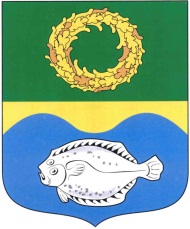 ОКРУЖНОЙ СОВЕТ ДЕПУТАТОВМУНИЦИПАЛЬНОГО ОБРАЗОВАНИЯ«ЗЕЛЕНОГРАДСКИЙ ГОРОДСКОЙ ОКРУГ»КАЛИНИНГРАДСКОЙ ОБЛАСТИ(второго созыва)Р Е Ш Е Н И Е  от 17 сентября 2020 года                                                                 № 5   г. ЗеленоградскОб избрании заместителя председателя окружного Совета депутатов Зеленоградского городского округа, осуществляющего свои полномочия в окружном Совете депутатов Зеленоградского городского округа на постоянной основе.        Рассмотрев предложенные кандидатуры на должность заместителя председателя окружного Совета   депутатов   Зеленоградского городского округа, осуществляющего свои полномочия в окружном Совете депутатов Зеленоградского городского округа на постоянной основе, окружной  Совет  депутатов Зеленоградского городского округаРЕШИЛ:1. Избрать на должность заместителя председателя окружного Совета депутатов Зеленоградского городского округа, осуществляющего свои полномочия в окружном Совете депутатов Зеленоградского городского округа на постоянной основе Ростовцева Вадима Геннадиевича.2. Решение вступает в силу со дня вступления в должность главы муниципального образования Зеленоградский городской округ».Председательствующий на заседании окружного Совета депутатовЗеленоградского городского округа                                          В.Г. Ростовцев                                         